Employer Satisfaction Survey PilotAdministration and PurposeA list was obtained from the Louisiana Department of Education of LSU certified teachers employed in Louisiana. The list identified educators who received their degree in 2018-19; 2019-20; 2020-21 and the Louisiana schools where they were employed. Those principals were identified and 105 received a Qualtrics link at the end of April 2022. Collectively they supervised 175 LSU-prepared educators. The instrument was completed by 45 respondents. This was a 43% response rate.  These data were reviewed by administration and program coordinators for the purpose of program improvement. This report was added to the Annual Reporting Measures website. Informing RespondentsFollowing is the text that appeared in Qualtrics for principals who responded to the email. 1. Study title: Employer Satisfaction Survey 
2. Purpose of the Study: The purpose of this study is to conduct a survey of PK-12 administrators to improve educator preparation programs. The survey should take no more than 15 minutes and we ask that you complete it as best reflects your perceptions as a teacher. The items on the survey do not address sensitive or confidential information, just your views of critical issues you face professionally. 
3. Inclusion Criteria: To participate in this study you must be at least 18 years old or older and have an LSU prepared educator working in the school you supervise. 
4. Exclusion Criteria: Individuals who are under 18 years of age and/or do not have an LSU prepared educator working in the school you supervise. 
5. Risks: This study does not present any risks for participants. Participation in this survey is voluntary, the survey is anonymous and whether or not you participate in this survey will not be recorded or documented. Data will not be reported in such a way as to permit identification of respondents. Finally, participation in this survey will in no way impact any relationships you have with the School of Education at LSU. 
6. Benefits: There will be no direct benefit for you as a result of participating in this study. However, this research will assist us in improving teacher preparation programs at LSU. No financial or other compensation will be offered. 
7. Investigator: The following investigator is available for questions, MF, 7:30 a.m. - 4:00 p.m.: Dr. Richard Baker at richardbaker@lsu.edu, 225- 578-8833. 
8. Performance Site: Louisiana State University and Agricultural and Mechanical College 9. Number of Subjects: 120 
10. Right to Refuse: Subjects may choose not to participate or to withdraw from the study at any time without penalty or loss of any benefit to which you might otherwise be entitled. 
11. Privacy: Results of the study may be published, but no names or identifying information will be collected from respondents. Data will only be reported at the aggregate (e.g., State) level. Survey responses will remain confidential unless disclosure is required by law. 
12. This study has been approved by the LSU IRB. For questions concerning participant rights, please contact the IRB Chair, Alex Cohen, at 225-578-8692 or irb@lsu.edu. 
13. Your information or biospecimens collected as part of the research, even if identifiers are removed, may be used or distributed for future research. 
14. By continuing to the survey, you are giving consent to participate in this study.Survey ContentThere were 33 items on this survey which were developed from InTASC Standards. Respondents were directed to select Strongly Agree, Agree, Disagree, or Strongly Disagree. Strongly Disagree was coded as a 1 through Strongly Agree as a 4. Data were collected from respondents who completed the entire instrument. The stem to items was, “Thinking about those LSU prepared educators who were hired in the last three years, how well did LSU prepare them to…”The last item on the survey asked how the respondents identified the school. The choices were elementary, middle school, or high school. There were 35 who selected elementary, 5 middle school, and 5 high school. Middle school and high school means are presented together. All participants answered all selected response items. Scores ranged from 3.11 – 3.54 for elementary and 3.4 – 3.8 for middle and high school. In elementary, the highest mean indicated that LSU-prepared elementary educators “Design instruction to meet learners’ needs” (3.54). “Collaborate with learners and their families to establish mutual expectations to support learner development and achievement” had the lowest mean (3.11). The highest mean for middle and high school educators was “demonstrate strong content knowledge” (3.8). There were six items that had a mean score of 3.4 which was the lowest mean for middle and high school. These means suggest that principals who responded to the survey agree that LSU educator preparation programs are preparing educators for the classrooms and students they are serving. Table 1Employer Satisfaction Survey ResultsData QualityThe items for the survey were based on INTASC standards. In fall 2018, these items were sent to instructors who identified whether an item was Necessary; Useful, but not necessary; or Not Necessary. The Lawshe method was used to determine content validity. Items were removed or combined based upon those results. A pilot study was done in spring 2019. The same instrument was used for this study.Content Validity Ratio for the Employer Satisfaction SurveyThe Content Validity Ratio for the Employer Satisfaction Survey was calculated using Lawshe’s (1975) formula (Appendix A). LSU instructors and partners of the Teacher Education Council were provided with items based on the InTASC Standards and categories. The items were sent in three separate batches resulting in varying panel sizes (N). Figure 1Lawshe’s (1975) Content Validity Ratio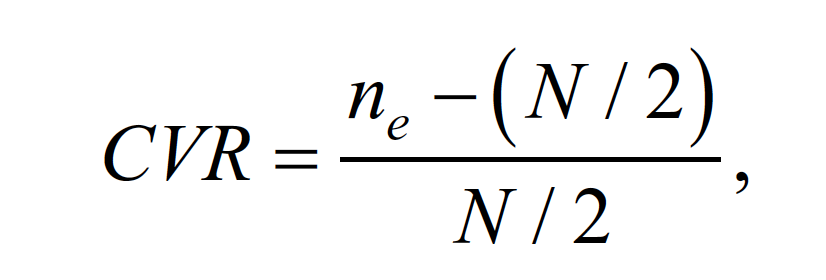 Panel sizes ranged from 12-24. They were asked to respond to 60 items and determine if the item was Essential; Useful, but not essential; or Not necessary. The minimum number of experts required to agree (N critical) was derived from Ayre and Scally (2014) – CVR critical one-tailed test (a = .05) based on binomial probabilities. Panelists also had an option to respond to an open-ended item, e.g., Is there a question(s) about Instructional Practice that should be included? Comments about these items of the survey. These responses were considered before the survey was piloted. REFERENCESAyre, C., & Scally, A. J. (2014). Critical values for Lawshe’s content validity ratio: Revisiting the original methods of calculation. Measurement and Evaluation in Counseling and Development, 47(1), 79-86.Council of Chief State School Officers. (2013). Interstate Teacher Assessment and Support Consortium InTASC Model Core Teaching Standards and Learning Progressions for Teachers 1.0: A Resource for Ongoing Teacher Development. Author.Appendix AEmployer Satisfaction Survey Pilot CVR Decision (Spring 2019)ItemQuestionElementaryMean(n = 35)SecondaryMean(n = 10)InTASCQ13Design instruction to meet learners’ needs3.543.61Q17Plan instruction that enables self-directed learning3.373.51Q18Create opportunities for students to demonstrate learning in varied ways3.493.62Q19Makes provisions for individual students with particular learning differences or needs3.343.52Q20Access resources and services to meet particular learning differences or needs3.373.52Q21Develop learning experiences that engage students in self-directed learning3.23.53Q22Develop learning experiences that engage students in collaborative learning3.463.73Q23Manage the learning environment to actively engage learners3.493.73Q24Manage the learning environment to equitably engage learners.3.43.53Q25Demonstrate respect to the cultural backgrounds of learners3.513.63Q26Encourage learners to understand, question and analyze ideas from diverse perspectives3.293.54Q27Link new concepts to familiar ones and make connections to learners’ experiences. 3.433.44Q28Demonstrate strong content knowledge3.293.85Q29Develop learner literacy across content areas3.373.45Q30Use multiple methods of assessment to support learning3.343.76Q31Make assessment criteria clear to students3.23.56Q32Examine assessment data to guide planning3.143.56Q33Engage learners in multiple ways of demonstrating knowledge and skill3.343.76Q34Use multiple types of assessment data to develop differentiated learning experiences3.173.46Q35Make appropriate accommodations in assessments, especially for learners with disabilities and language learning needs.3.293.46Q36Create relevant learning experiences that are aligned to content standards3.373.77Q38Differentiate instructions for learners to achieve learning goals3.233.57Q39Develop appropriate sequencing of learning experiences3.343.77Q40Provide multiples ways for learners to demonstrate knowledge and skill3.263.67Q44Use appropriate technology in the classroom teaching environment3.43.57Q42Plan for instruction based on prior learner knowledge3.293.47Q44NAdapt instruction to the needs of learners3.263.68Q45Adjust instruction in response to student learning needs3.23.48Q46Engage learners in developing higher order questioning skills3.23.68Q47Use a variety of instructional strategies to expand communication through speaking, listening, reading, writing, and other medium3.263.58Q48Pursue professional learning opportunities3.23.69Q49Share responsibility for decision making and accountability for each student’s learning3.233.510Q50Collaborate with learners and their families to establish mutual expectations to support learner development and achievement3.113.510ItemN (panel size)n essentialCVR critical exact valuesN critical*DecisionQ11614.7512keepQ21614.7512keepQ31611.37512strikeQ41614.7512keepQ51614.7512keepQ61615.87512keepQ71615.87512keepQ81613.62512keepQ91612.512keepQ10167-0.12512strikeQ111614.7512keepQ121610.2512strikeQ131210.66710keepQ141211.83310keepQ15126010strikeQ16127.16710strikeQ17129.510strikeQ18128.33310strikeQ19127.16710strikeQ201212110keepQ21126010strikeQ22129.510strikeQ23126010strikeQ24128.33310strikeQ25128.33310strikeQ261210.66710keepQ272423.91717keepQ282422.83317keepQ292419.58317keepQ302423.91717keepQ312421.7517keepQ322422.83317keepQ332421.7517keepQ342418.517keepQ352417.41717keepQ362420.66717keepQ372423.91717keepQ382413.08317strikeQ392411-0.08317strikeQ402417.41717keepQ412420.66717keepQ422411-0.08317strikeQ432416.33317strikeQ442415.25017strikeQ452419.58317keepQ462416.33317strikeQ472419.58317keepQ482416.33317strikeQ491613.62512keepQ501612.512keepQ511611.37512strikeQ521615.87512keepQ53169.12512strikeQ541611.37512strikeQ551612.512keepQ56166-0.2512strikeQ57168012strikeQ581690.12512strikeQ59166-0.2512strikeQ601690.12512strike